Peninjauan Kurikulum Program studi matematika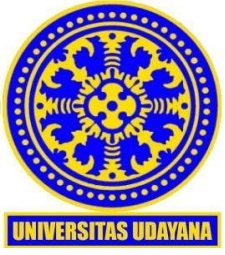 FAKULTAS MATEMATIKA DAN ILMU PENGETAHUAN ALAMUNIVERSITAS UDAYANA2018peninjauan Kurikulum PROGRAM STUDI MATEMATIKAPeninjauan Kurikulum dalam 5 Tahun Terakhir	Program Studi Matematika senantiasa merevisi kurikulum program studi agar sesuai dengan perkembangan ilmu pengetahuan dan teknologi serta daya serap lulusan. Dasar hukum peninjauan kurikulum program studi antara lain Undang-Undang Republik Indonesia Nomor 12 Tahun 2012 tentang Pendidikan Tinggi; Peraturan Presiden Republik Indonesia Nomor 8 Tahun 2012 tentang Kerangka Kualifikasi Nasional Indonesia; dan Peraturan Menteri Riset, Teknologi, dan Pendidikan Tinggi Republik Indonesia Nomor 44 Tahun 2015 (selanjutnya disebut SN Dikti). Memperhatikan hasil tracer study dan rekomendasi dari Himpunan Matematika Indonesia (IndoMS) Program Studi Matematika Universitas Udayana meninjau kembali kurikulum agar sesuai dengan perkembangan keilmuan.  Tahapan revisi kurikulum ini dilakukan melalui tiga fase yaitu tahun 2014, 2015, dan 2017.  Secara garis besar mekanisme peninjauan kurikulum dapat dilihat pada Gambar 5.1 berikut.Gambar 5.1 Diagram alir peninjauan kurikulum Program Studi MatematikaFase PertamaTahap penyempurnaan pertama dilakukan pada tahun 2014. Tahapan ini melalui tiga tahapan dan menghasilkan tiga draf. Draf pertama melalui rapat tertanggal 7 Agustus 2014 dan dihadiri 11 orang dosen berupa penyusunan ulang beberapa mata kuliah dan Pada draf pertama ini juga sudah mulai dibuat draf mata kuliah kapita selekta.Draf kedua dihasilkan melalui rapat pada tanggal 11 Agustus 2014 yang dihadiri oleh 17 orang dosen. Pada draf kedua ini mulai diusulkan mata-mata kuliah baru yang disesuaikan dengan hasil tracer study dan mempertimbangkan rencana strategis (renstra) serta fokus utama riset Universitas Udayana yaitu pariwisata dan utamanya sosiometrika (sociometrics). Mata-mata kuliah yang diusulkan pada draf ini adalah Statistika Pariwisata (MA697831), Statistika Spasial (MA637931), Model Persamaan Struktural (MA617831), dan Analisis Data Demografi (MA695831).  Pada draf kedua ini juga diusulkan konsep Telaah Pustaka yang bertujuan untuk membantu pemahaman mahasiswa dalam mengerjakan tugas akhir.Tahap ketiga merupakan tahap penyelesaian kurikulum. Tahap ini juga dilakukan melalui Lokakarya Penyempurnaan Kurikulum Program Studi Matematika pada tanggal 15 Agustus 2014. Pada tahap ini Program Studi mengundang Prof. Dr. I Nyoman Budiantara dari Institut Teknologi Sepuluh Nopember, Surabaya sebagai narasumber. Pada lokakarya tersebut narasumber memberikan masukan dan memberikan apresiasi terhadap konsep Telaah Pustaka dalam membantu tugas akhir mahasiswa.Fase KeduaPada tahun 2015 dilakukan lagi penyesuaian beberapa mata kuliah sesuai dengan rekomendasi IndoMS.  Pada draf pertama ini mulai disesuaikan SKS mata kuliah yang ada di Program Studi Matematika Unud dengan SKS rekomendasi dari IndoMS. Sebagai contoh mata kuliah Analisis Real II (MA695230) yang awalnya 3 SKS berdasarkan rekomendasi diubah menjadi 2 SKS. Selain perubahan SKS, terdapat pula penambahan mata kuliah baru sesuai rekomendasi IndoMS seperti Aljabar Linier (MA395730), dan Kalkulus Lanjut (MA495330). Selanjutnya kurikulum Program Studi Matematika mendapatkan pengesahan dari Presiden IndoMS Prof. Dr. Budi Nurani Ruchjana. Fase KetigaBerdasarkan Surat Edaran Direktur Jenderal Pembelajaran dan Kemahasiswaan Nomor: 255 /B/SE/VIII/2016 tentang Panduan Penyusunan Kurikulum Pendidikan Tinggi tanggal 20 Agustus 2016, Program Studi Matematika Unud melakukan revisi berupa penyesuaian sesuai dengan Buku Panduan Penyusunan Kurikulum Pendidikan Tinggi. Selain itu berdasarkan Standar Universitas Udayana (kode UNUD-BPMU-02.01.01) tahun 2016, maka Program Studi Matematika juga berkewajiban merevisi kurikulum berdasarkan standar yang dimaksud. Berdasarkan rekomendasi IndoMS dan Standar Universitas Udayana dirumuskan profil lulusan dan capaian pembelajaraan lulusan sebagai berikut.Profil LulusanProfil Lulusan Prodi S-1 Matematika Universitas Udayana adalah memiliki pengetahuan, keterampilan dan keahlian matematika serta yang terkait untuk berkarir sebagai:AkademisiAsisten PenelitiKonsultanPraktisi (Industri, Jasa, Pemerintahan)Capaian Pembelajaran dirumuskan sebagai berikut.Rumusan Sikap (S)bertakwa kepada Tuhan Yang Maha Esa dan mampu  menunjukkan sikap religius    
(S1);menjunjung tinggi nilai kemanusiaan dalam menjalankan tugas berdasarkan agama, moral, dan etika (S2);berkontribusi dalam peningkatan mutu kehidupan bermasyarakat, berbangsa, bernegara, dan kemajuan peradaban berdasarkan Pancasila (S3);berperan sebagai warga negara yang bangga dan cinta tanah air, memiliki nasionalisme serta rasa tanggungjawab pada negara dan bangsa (S4);menghargai keanekaragaman budaya, pandangan, agama, dan kepercayaan, serta   pendapat atau temuan orisinal orang lain (S5);bekerja sama dan memiliki kepekaan sosial serta kepedulian terhadap masyarakat dan lingkungan (S6);taat hukum dan disiplin dalam kehidupan bermasyarakat dan  bernegara (S7);menginternalisasi nilai, norma, dan etika akademik (S8);menunjukkan sikap bertanggungjawab atas pekerjaan di bidang keahliannya secara mandiri (S9); danmenginternalisasi semangat kemandirian, kejuangan, dan kewirausahaan (S10)Keterampilan Umum (KU)mampu menerapkan pemikiran logis, kritis, sistematis, dan inovatif dalam konteks pengembangan atau implementasi ilmu pengetahuan dan teknologi  yang memperhatikan dan menerapkan nilai humaniora yang sesuai dengan bidang keahliannya (KU1);mampu menunjukkan kinerja mandiri, bermutu, dan terukur (KU2);mampu mengkaji implikasi pengembangan atau implementasi ilmu pengetahuan teknologi yang memperhatikan dan menerapkan nilai humaniora sesuai dengan keahliannya berdasarkan kaidah, tata cara dan etika ilmiah dalam rangka 
menghasilkan solusi, gagasan, desain atau kritik seni, menyusun deskripsi saintifik hasil kajiannya dalam bentuk skripsi atau laporan tugas akhir, dan mengunggahnya dalam laman perguruan tinggi (KU3);menyusun deskripsi saintifik hasil kajian tersebut di atas dalam bentuk skripsi atau laporan tugas akhir, dan mengunggahnya dalam laman perguruan tinggi (KU4);mampu mengambil keputusan secara tepat dalam konteks penyelesaian masalah di bidang keahliannya, berdasarkan hasil analisis informasi dan data (KU5);mampu memelihara dan mengembangkan jaringan kerja dengan pembimbing, kolega, sejawat baik di dalam maupun di luar lembaganya (KU6);mampu bertanggungjawab atas pencapaian hasil kerja kelompok dan melakukan supervisi dan evaluasi terhadap penyelesaian pekerjaan yang ditugaskan kepada pekerja yang berada di bawah tanggungjawabnya (KU7);mampu melakukan proses evaluasi diri terhadap kelompok kerja yang berada dibawah tanggung jawabnya, dan mampu mengelola pembelajaran secara mandiri (KU8); mampu mendokumentasikan, menyimpan, mengamankan, dan menemukan kembali data untuk menjamin kesahihan dan mencegah plagiasi (KU9).Kemampuan Kerja (KK)Mampu mengembangkan pemikiran matematis, yang diawali dari pemahaman prosedural / komputasi hingga pemahaman yang luas meliputi eksplorasi, penalaran logis, generalisasi , abstraksi , dan bukti formal (KK1);Mampu mengamati, mengenali, merumuskan dan memecahkan masalah melalui  pendekatan matematis dengan atau tanpa bantuan piranti lunak (KK2);Mampu merekonstruksi, memodifikasi, menganalisis/berpikir secara terstruktur terhadap permasalahan matematis dari suatu fenomena, mengkaji keakuratan dan mengintepretasikannya serta mengkomunikasikan secara lisan maupun tertulis dengan tepat, dan jelas (KK3);Mampu memanfaatkan berbagai alternatif pemecahan masalah matematis yang telah tersedia secara mandiri atau kelompok untuk pengambilan keputusan yang tepat (KK4);Mampu beradaptasi atau mengembangkan diri, baik dalam bidang matematika maupun bidang lainnya yang relevan (termasuk bidang dalam dunia kerjanya) (KK5);Penguasaan Pengetahuan (PP)Menguasai konsep teoretis matematika meliputi logika matematika, matematika    diskret, aljabar, analisis dan geometri, serta teori peluang dan statistika (PP1);Menguasai prinsip-prinsip pemodelan matematika, program linear, persamaan diferensial, dan metode numerik (PP2);Revisi kurikulum tersebut telah disesuaikan dengan standar yang ditetapkan oleh SN Dikti dan sesuai dengan level 6 dalam Kerangka Kualifikasi Nasional Indonesia. Pada fase ketiga ini beberapa isi mata kuliah diperbarui agar mengikuti perkembangan keilmuan saat ini dan diproyeksikan relevan untuk beberapa tahun mendatang. Sebagai contoh mata kuliah yang isinya diperbarui antara lain Analisis Statistika Data Finansial (MA612230) dan Statistika Komputasi (MA737431). Pada mata kuliah Analisis Statistika Data Finansial materi relevan yang saat ini aktif baik dalam riset maupun digunakan dalam aplikasi finansial adalah copula. Materi copula yang dimasukkan meliputi pengenalan keluarga Archimedean copula dan perhitungan value at risk dalam manajemen risiko yang umumnya digunakan pada lembaga finansial utamanya asuransi dan perbankan. Pada mata kuliah Statistika Komputasi dikenalkan konsep data science yang saat ini riset dan aplikasinya banyak digunakan.  Materi ini meliputi pengenalan big data, dan beberapa algoritme seperti neural network, random forest, dan k-nearest neighbor.HASIL PENINJAUAN KURIKULUMNo.No. MKNama MKMK Baru/Lama/HapusPerubahan padaPerubahan padaAlasan PeninjauanAtas usulan/ masukan  dariBerlaku mulai Semester/Tahun.No.No. MKNama MKMK Baru/Lama/HapusSilabus/SAPBuku AjarAlasan PeninjauanAtas usulan/ masukan  dariBerlaku mulai Semester/Tahun.(1)(2)(3)(4)(5)(6)(7)(8)(9)Mata Kuliah WajibMata Kuliah WajibMata Kuliah Wajib1.MA105130Kalkulus Ilama√-Surat Edaran Dirjen Belmawa No: 255/B/SE/VIII/2016 Rekomendasi IndoMSGenap 2016/20172.MA105230Pengantar Matematika Modernlama√-Surat Edaran Dirjen Belmawa No: 255/B/SE/VIII/2016 Rekomendasi IndoMSGenap 2016/20173.MA106331Pemrograman Komputerlama√-Surat Edaran Dirjen Belmawa No: 255/B/SE/VIII/2016 Rekomendasi IndoMSGenap 2016/20174.MA106631Pengantar Teknologi Informasilama√-Surat Edaran Dirjen Belmawa No: 255/B/SE/VIII/2016 Rekomendasi IndoMSGenap 2016/20175.MA108720Bahasa Inggrislama√-Surat Edaran Dirjen Belmawa No: 255/B/SE/VIII/2016 Rekomendasi IndoMSGenap 2016/20176.MA108820Pengantar Manajemenlama√Surat Edaran Dirjen Belmawa No: 255/B/SE/VIII/2016 Rekomendasi IndoMSGenap 2016/20179.MA205130Kalkulus IIlama√-Surat Edaran Dirjen Belmawa No: 255/B/SE/VIII/2016 Rekomendasi IndoMSGenap 2016/201710.MA205230Aljabar Linear Elementerlama√-Surat Edaran Dirjen Belmawa No: 255/B/SE/VIII/2016 Rekomendasi IndoMSGenap 2016/201711.MA205330Geometri Analitiklama√-Surat Edaran Dirjen Belmawa No: 255/B/SE/VIII/2016 Rekomendasi IndoMSGenap 2016/201712.MA205431Algoritma dan Struktur Databaru√-Surat Edaran Dirjen Belmawa No: 255/B/SE/VIII/2016 Rekomendasi IndoMSGenap 2016/201713.MA207531Statistika Dasarlama√-Surat Edaran Dirjen Belmawa No: 255/B/SE/VIII/2016 Rekomendasi IndoMSGenap 2016/201714.MA395130Fungsi Komplekslama√-Surat Edaran Dirjen Belmawa No: 255/B/SE/VIII/2016 Rekomendasi IndoMSGenap 2016/201715.MA395230Kalkulus Peubah Banyaklama√-Surat Edaran Dirjen Belmawa No: 255/B/SE/VIII/2016 Rekomendasi IndoMSGenap 2016/201716.MA395330Matematika Diskretlama√-Surat Edaran Dirjen Belmawa No: 255/B/SE/VIII/2016 Rekomendasi IndoMSGenap 2016/201717.MA395430Persamaan Diferensial Biasalama√-Surat Edaran Dirjen Belmawa No: 255/B/SE/VIII/2016 Rekomendasi IndoMSGenap 2016/201718.MA395730Aljabar Linierbaru√-Surat Edaran Dirjen Belmawa No: 255/B/SE/VIII/2016 Rekomendasi IndoMSGenap 2016/201719.MA396530Pemrograman Linierlama√-Surat Edaran Dirjen Belmawa No: 255/B/SE/VIII/2016 Rekomendasi IndoMSGenap 2016/201720.MA397630Pengantar Ilmu Peluanglama√-Surat Edaran Dirjen Belmawa No: 255/B/SE/VIII/2016 Rekomendasi IndoMSGenap 2016/201721.MA495131Analisis Numerik Ilama√-Surat Edaran Dirjen Belmawa No: 255/B/SE/VIII/2016 Rekomendasi IndoMSGenap 2016/201722.MA495230Persamaan Diferensial Parsiallama√-Surat Edaran Dirjen Belmawa No: 255/B/SE/VIII/2016 Rekomendasi IndoMSGenap 2016/201723.MA495330Kalkulus Lanjutbaru√-Surat Edaran Dirjen Belmawa No: 255/B/SE/VIII/2016 Rekomendasi IndoMSGenap 2016/201724.MA495430Struktur Aljabar Ilama√-Surat Edaran Dirjen Belmawa No: 255/B/SE/VIII/2016 Rekomendasi IndoMSGenap 2016/201725.MA497530Statistika Matematika Ilama√-Surat Edaran Dirjen Belmawa No: 255/B/SE/VIII/2016 Rekomendasi IndoMSGenap 2016/201726.MA595130Analisis Real Ilama√-Surat Edaran Dirjen Belmawa No: 255/B/SE/VIII/2016 Rekomendasi IndoMSGenap 2016/201727.MA595230Pemodelan Matematikalama√-Surat Edaran Dirjen Belmawa No: 255/B/SE/VIII/2016 Rekomendasi IndoMSGenap 2016/201728.MA595320Struktur Aljabar IIlama√-Surat Edaran Dirjen Belmawa No: 255/B/SE/VIII/2016 Rekomendasi IndoMSGenap 2016/201729.MA597430Pengantar Proses Stokastiklama√-Surat Edaran Dirjen Belmawa No: 255/B/SE/VIII/2016 Rekomendasi IndoMSGenap 2016/201730.MA597530Statistika Matematika IIlama√-Surat Edaran Dirjen Belmawa No: 255/B/SE/VIII/2016 Rekomendasi IndoMSGenap 2016/201731.MA695130Metodologi Penelitianlama√-Surat Edaran Dirjen Belmawa No: 255/B/SE/VIII/2016 Rekomendasi IndoMSGenap 2016/201732.MA695230Analisis Real IIbaru√-Surat Edaran Dirjen Belmawa No: 255/B/SE/VIII/2016 Rekomendasi IndoMSGenap 2016/201733.MA794331Kuliah Kerja Nyatalama√-Surat Edaran Dirjen Belmawa No: 255/B/SE/VIII/2016 Rekomendasi IndoMSGenap 2016/201734.MA894161Tugas Akhirlama√-Surat Edaran Dirjen Belmawa No: 255/B/SE/VIII/2016 Rekomendasi IndoMSGenap 2016/201735.MU108420Pendidikan Kewarganegaraanlama√-Surat Edaran Dirjen Belmawa No: 255/B/SE/VIII/2016 Rekomendasi IndoMSGenap 2016/201736.MU108520Bahasa Indonesialama√-Surat Edaran Dirjen Belmawa No: 255/B/SE/VIII/2016 Rekomendasi IndoMSGenap 2016/201737.MU208620Ilmu Budaya Dasarlama√-Surat Edaran Dirjen Belmawa No: 255/B/SE/VIII/2016 Rekomendasi IndoMSGenap 2016/201738.MU208720Pancasilalama√-Surat Edaran Dirjen Belmawa No: 255/B/SE/VIII/2016 Rekomendasi IndoMSGenap 2016/201739.MU208820Etika/Agamabaru√-Surat Edaran Dirjen Belmawa No: 255/B/SE/VIII/2016 Rekomendasi IndoMSGenap 2016/2017Mata Kuliah PilihanMata Kuliah PilihanMata Kuliah Pilihan1.MA415630Ekonomi Tekniklama√-Surat Edaran Dirjen Belmawa No: 255/B/SE/VIII/2016 Rekomendasi IndoMSGenap 2016/20172.MA415730Matematika Ekonomilama√-Surat Edaran Dirjen Belmawa No: 255/B/SE/VIII/2016 Rekomendasi IndoMSGenap 2016/20173.MA426631Pemrograman Komputer Lanjut  lama√-Surat Edaran Dirjen Belmawa No: 255/B/SE/VIII/2016 Rekomendasi IndoMSGenap 2016/20174.MA426731Pengantar Basis Datalama√-Surat Edaran Dirjen Belmawa No: 255/B/SE/VIII/2016 Rekomendasi IndoMSGenap 2016/20175.MA437630Analisis Regresilama√-Surat Edaran Dirjen Belmawa No: 255/B/SE/VIII/2016 Rekomendasi IndoMSGenap 2016/20176.MA437730Teknik Pengambilan Sampellama√-Surat Edaran Dirjen Belmawa No: 255/B/SE/VIII/2016 Rekomendasi IndoMSGenap 2016/20177.MA492230Riset Operasilama√-Surat Edaran Dirjen Belmawa No: 255/B/SE/VIII/2016 Rekomendasi IndoMSGenap 2016/20178.MA515630Teknik Riset Pemasaranlama√-Surat Edaran Dirjen Belmawa No: 255/B/SE/VIII/2016 Rekomendasi IndoMSGenap 2016/20179.MA515730Matematika Asuransi Ibaru√-Surat Edaran Dirjen Belmawa No: 255/B/SE/VIII/2016 Rekomendasi IndoMSGenap 2016/201710.MA526630Logika Fuzzylama√-Surat Edaran Dirjen Belmawa No: 255/B/SE/VIII/2016 Rekomendasi IndoMSGenap 2016/201711.MA526730Analisis Numerik IIlama√-Surat Edaran Dirjen Belmawa No: 255/B/SE/VIII/2016 Rekomendasi IndoMSGenap 2016/201712.MA537631Perancangan Percobaanlama√-Surat Edaran Dirjen Belmawa No: 255/B/SE/VIII/2016 Rekomendasi IndoMSGenap 2016/201713.MA537730Analisis Peubah Gandalama√-Surat Edaran Dirjen Belmawa No: 255/B/SE/VIII/2016 Rekomendasi IndoMSGenap 2016/201714.MA612230Analisis Statistika Data Finansiallama√-Surat Edaran Dirjen Belmawa No: 255/B/SE/VIII/2016 Rekomendasi IndoMSGenap 2016/201715.MA615530Matematika Asuransi IIbaru√-Surat Edaran Dirjen Belmawa No: 255/B/SE/VIII/2016 Lokakarya kurikulumGenap 2016/201716.MA615630Matematika Finansial Ilama√-Surat Edaran Dirjen Belmawa No: 255/B/SE/VIII/2016 Rekomendasi IndoMSGenap 2016/201717.MA615730Teori Portofoliolama√-Surat Edaran Dirjen Belmawa No: 255/B/SE/VIII/2016 Lokakarya kurikulumGenap 2016/201718.MA615830Ekonometrikalama√-Surat Edaran Dirjen Belmawa No: 255/B/SE/VIII/2016 Rekomendasi IndoMSGenap 2016/201719.MA615930Matematika Populasilama√-Surat Edaran Dirjen Belmawa No: 255/B/SE/VIII/2016 Rekomendasi IndoMSGenap 2016/201720.MA616831Geometri Bidang Datarlama√-Surat Edaran Dirjen Belmawa No: 255/B/SE/VIII/2016 Rekomendasi IndoMSGenap 2016/201721.MA617831Model Persamaan Strukturalbaru√-Surat Edaran Dirjen Belmawa No: 255/B/SE/VIII/2016 Lokakarya kurikulumGenap 2016/201722.MA626431Kecerdasan Buatan  lama√-Surat Edaran Dirjen Belmawa No: 255/B/SE/VIII/2016 Rekomendasi IndoMSGenap 2016/201723.MA626530Pemodelan Fuzzy  baru√-Surat Edaran Dirjen Belmawa No: 255/B/SE/VIII/2016 Lokakarya kurikulumGenap 2016/201724.MA626630Matematika Diskret Lanjut  baru√-Surat Edaran Dirjen Belmawa No: 255/B/SE/VIII/2016 Lokakarya kurikulumGenap 2016/201725.MA626730Teori Kontrollama√-Surat Edaran Dirjen Belmawa No: 255/B/SE/VIII/2016 Rekomendasi IndoMSGenap 2016/201726.MA637430Analisis Deret Waktulama√-Surat Edaran Dirjen Belmawa No: 255/B/SE/VIII/2016 Rekomendasi IndoMSGenap 2016/201727.MA637530Analisis Data Kategoriklama√-Surat Edaran Dirjen Belmawa No: 255/B/SE/VIII/2016 Rekomendasi IndoMSGenap 2016/201728.MA637631Analisis Peubah Ganda Lanjutlama√-Surat Edaran Dirjen Belmawa No: 255/B/SE/VIII/2016 Rekomendasi IndoMSGenap 2016/201729.MA637731Statistika Non-Parametriklama√-Surat Edaran Dirjen Belmawa No: 255/B/SE/VIII/2016 Rekomendasi IndoMSGenap 2016/201730.MA637831Model Linearlama√-Surat Edaran Dirjen Belmawa No: 255/B/SE/VIII/2016 Rekomendasi IndoMSGenap 2016/201731.MA637931Statistika Spasialbaru√-Surat Edaran Dirjen Belmawa No: 255/B/SE/VIII/2016 Rekomendasi IndoMSGenap 2016/201732.MA695831Analisis Data Demografibaru√-Surat Edaran Dirjen Belmawa No: 255/B/SE/VIII/2016 Rekomendasi IndoMSGenap 2016/201733.MA697831Statistika Pariwisatabaru√-Surat Edaran Dirjen Belmawa No: 255/B/SE/VIII/2016 Rekomendasi IndoMSGenap 2016/201734.MA715230Matematika Finansial IIlama√-Surat Edaran Dirjen Belmawa No: 255/B/SE/VIII/2016 Rekomendasi IndoMSGenap 2016/201735.MA715330Pemodelan Finansiallama√-Surat Edaran Dirjen Belmawa No: 255/B/SE/VIII/2016 Rekomendasi IndoMSGenap 2016/201736.MA715430Teknik Optimasilama√-Surat Edaran Dirjen Belmawa No: 255/B/SE/VIII/2016 Rekomendasi IndoMSGenap 2016/201737.MA715530Model Pembelajaran Matematikalama√-Surat Edaran Dirjen Belmawa No: 255/B/SE/VIII/2016 Rekomendasi IndoMSGenap 2016/201738.MA715531Kewirausahaanlama√-Surat Edaran Dirjen Belmawa No: 255/B/SE/VIII/2016 Rekomendasi IndoMSGenap 2016/201739.MA715630Matematika Realistiklama√-Surat Edaran Dirjen Belmawa No: 255/B/SE/VIII/2016 Rekomendasi IndoMSGenap 2016/201740.MA716230Kontrol Optimal  lama√-Surat Edaran Dirjen Belmawa No: 255/B/SE/VIII/2016 Rekomendasi IndoMSGenap 2016/201741.MA716330Sistem Keputusanbaru√-Surat Edaran Dirjen Belmawa No: 255/B/SE/VIII/2016 Lokakarya kurikulumGenap 2016/201742.MA716530Teori Bilanganlama√-Surat Edaran Dirjen Belmawa No: 255/B/SE/VIII/2016 Rekomendasi IndoMSGenap 2016/201743.MA737231Analisis Eksplorasi Datalama√-Surat Edaran Dirjen Belmawa No: 255/B/SE/VIII/2016 Rekomendasi IndoMSGenap 2016/201744.MA737330Kendali Mutu Statistikalama√-Surat Edaran Dirjen Belmawa No: 255/B/SE/VIII/2016 Rekomendasi IndoMSGenap 2016/201745.MA737431Statistika Komputasilama√-Surat Edaran Dirjen Belmawa No: 255/B/SE/VIII/2016 Rekomendasi IndoMSGenap 2016/201746.MA737631Analisis Regresi Lanjutlama√-Surat Edaran Dirjen Belmawa No: 255/B/SE/VIII/2016 Rekomendasi IndoMSGenap 2016/201747.MA794131 Praktik Kerja Lapanganlama√-Surat Edaran Dirjen Belmawa No: 255/B/SE/VIII/2016 Rekomendasi IndoMSGenap 2016/201748.MA798530Eksplorasi Matematikabaru√-Surat Edaran Dirjen Belmawa No: 255/B/SE/VIII/2016 Lokakarya kurikulumGenap 2016/2017